January 2020 Dear ApplicantDirector of MusicA warm welcome to Birmingham Ormiston Academy (BOA).  Thank you for taking the time to read the information on our vacant position.  I hope that you find the information you are looking for and that you gain a sense of the atmosphere, vision, ethos and aims of BOA.BOA is a high performing 14-19 academy specialising in creative, digital and performing arts. The landmark building, located at the hub of the digital and creative industries in the West Midlands, opened September 2011. It has superb facilities for academic, vocational and extra-curricular activities. BOA is 100% selective, based on aptitude, and as a result, it is unique in its admissions criteria. Whilst students have talent in their chosen pathway subjects, there is a full range of academic ability. Alongside their vocational courses, students in Year 10 and 11 study an additional eight GCSEs including English, Maths and Science. In Year 12 and 13 students can opt to study one or two additional A Levels. Academic results are outstanding with student achievement well above the national average in all three core subjects. BOA’s Key Stage 5 results are equivalent to A*AA. In 2018 BOA was in the top 10% of schools nationally. Together with the founding partners, Maverick TV and The BRIT School, BOA has a large number of creative and industry partners. They offer high levels of support, investment, expertise and opportunities for both students and the academy. BOA’s Board of Directors consists of an impressive array of both educationalists, entrepreneurs and businesses. These range from TV and media companies such as The BBC, Maverick TV, the British Record Industry and PRG; a global lighting company, to Birmingham City University and the Ormiston Trust (a grant making trust, chiefly assisting and supporting children and young people). BOA is a popular and hugely oversubscribed academy that continues to attract high numbers of applications for places in Year 10 and Year 12. In the nine years since opening, BOA has rapidly gained a reputation as a centre of excellence. It has an impressive number of creative industry partners who support the differing pathways by helping to design, develop and deliver the programmes of study. BOA is proud of its impressive industry links. These links continue to give BOA students unrivalled access into the industry. Some of the most notable partnerships are with Live Nation, PRG lighting and BOSE. These companies not only support BOA by donating equipment and bursaries but also enable students to gain invaluable experiences and opportunities. In September 2014, BOA won the tender to manage the Old Repertory Theatre in Birmingham. Through this venture, the academy has taken a step closer to bridging the gap between education and the world of arts employment. The opportunities created through the Old Repertory Theatre allows students to develop their skills in areas including performance, administration and technical theatre arts.  The Old Repertory Theatre provides students with invaluable spaces for lessons, workshops and rehearsals.International links have also been established which broaden students’ experiences. BOA students have worked in Malta, Denmark, Portugal and the Netherlands. Projects such as producing short films for the Maltese Tourist Board provide excellent work experience opportunities for students. BOA has received the British Council International School Award and was nominated for the TES International Award. It has also been awarded the coveted Creative Skillset accreditation.  In 2021 BOA will open two new schools; “BOA Digital” and “BOA Stage & Screen”.We have strong links with Birmingham City University; they are one of our sponsors. We are delighted the new Conservatoire, with Julian Lloyd Webber as its Principal, is our closest neighbour. This offers our students outstanding opportunities for both tuition and performance. BOA has high expectations for itself, its staff and students. There is a clear focus on standards and student behaviour is outstanding. BOA aims to be at the forefront of accreditation and curriculum innovation. Staff have been as far afield as Seattle to look at innovation within accreditation. If you want to teach in an outstanding and distinctive institution at the cutting edge of education development, we would really like to hear from you. Thank you for taking the time to apply to BOA.  I appreciate filling in forms and letters of application is very time consuming.  All applications will be given the merit they deserve.Many thanks and good luck with your application.Yours faithfully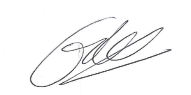 John Reilly Principal 